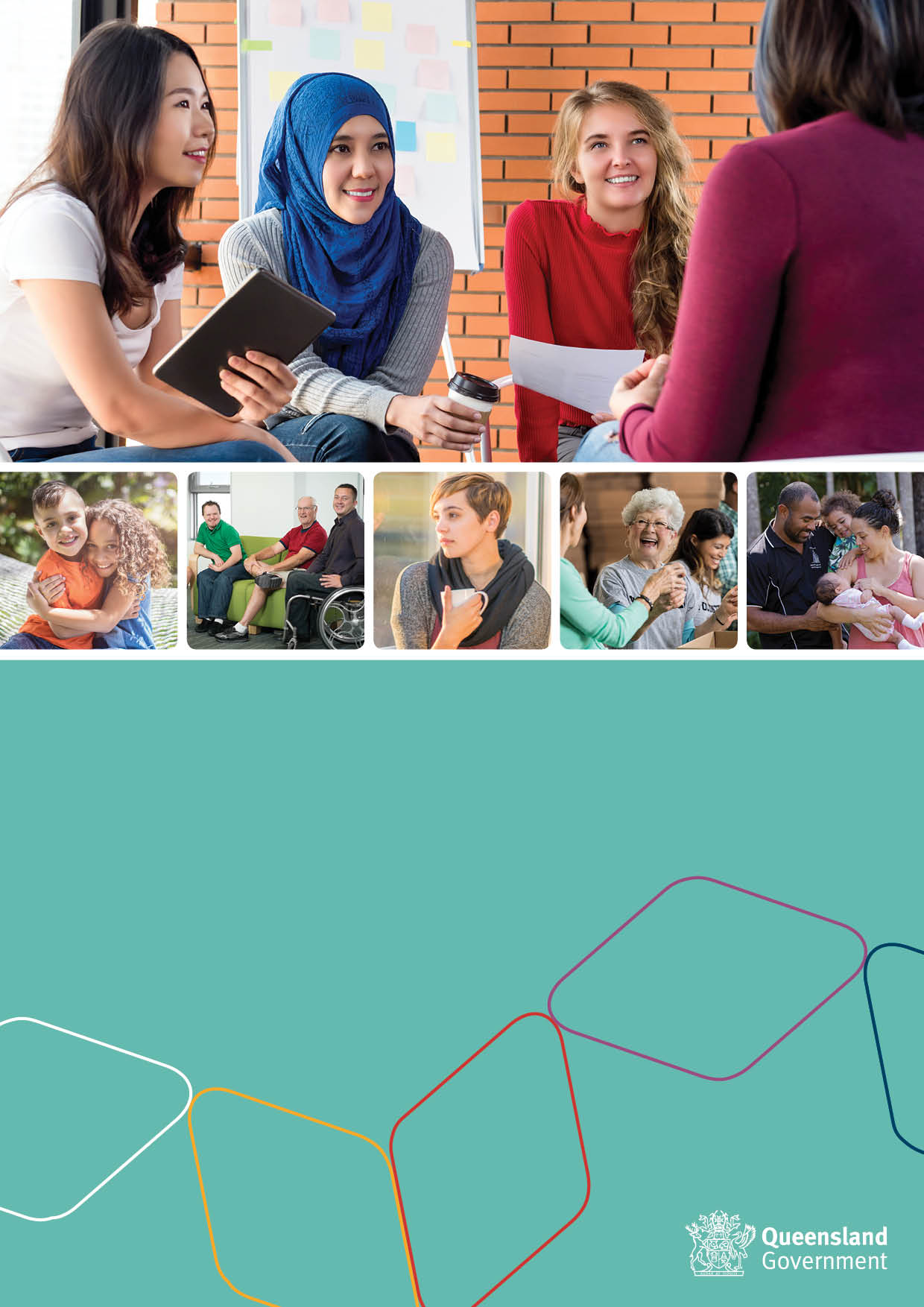 Table of ContentsSection 1 – Overview	3Section 2 – Structure Of The Guide	5Section 3 – Human Services Quality Standards (HSQS)	8Section 4 – Requirements	11Appendix A – Links to Legislation, Policies and Resources	44Appendix B – Terms and Definitions	47Section 1 – OverviewIntroductionThe Human Services Quality Framework (HSQF) is a system for assessing and improving the quality of human services and promoting quality outcomes for people who access these services.The HSQF was developed collaboratively with non-government organisations to maintain important safeguards for people using services while streamlining quality requirements. It incorporates:a set of quality standards, known as the Human Services Quality Standards (the standards), which cover the core elements of human service deliveryan assessment process to measure the performance of service providers against the standards (through independent third-party certification, self-assessment or recognition of accreditation under another approved quality system)a continuous improvement framework, which supports the participation of people who use services in quality improvement.The HSQF applies to a range of human service organisations described below and set out in more detail in the current published version of the Framework available on the HSQF page of the Department of Communities, Disability Services and Seniors (DCDSS) website:Organisations funded to deliver human services under Service Agreements, or other specified arrangements, with DCDSS and the Department of Child Safety, Youth and Women (DCSYW).Organisations funded to deliver child protection placement services in-scope of licensing under an Individual Client Service Agreement with DCSYW (Child Related Costs Placement and Support (CRC-PAS)). Disability services delivered directly by DCDSS. Organisations that have been advised by Queensland Health they can use HSQF certification to meet quality requirements for Queensland Health.Other organisations where approved by the HSQF team and, if relevant, the Queensland Government department funding the human service delivery. Rationale underpinning the HSQFThe HSQF was developed by the Queensland Government in collaboration with the non-government sector to increase consistency in service quality, ensure public confidence in service delivery and maintain important safeguards for people who use services. It is designed to reduce duplication and red tape for human service organisations seeking to demonstrate continuous quality improvement thus allowing those organisations to focus their resources on service provision.  The standards which underpin the HSQF are based on the following principles:Respecting human rights – services are planned and delivered in a manner that respects and takes into account the individual’s human rights, in keeping with the United Nations Universal Declaration of Human Rights and the Human Rights Act 2019 Social Inclusion – services are planned and delivered to promote opportunities for people to be included in their communities  Participation – people using services are included in decision-making about the service they receive Choice – people using services have the opportunity to make choices about the services, and where and how they receive them, within available resources.This guideThis guide outlines requirements for organisations with a HSQF demonstration method of self-assessment. It outlines the following:standard indicator and mandatory evidence requirements suggestions of evidencelinks to relevant legislation, policies and resources  a glossary of terms and definitions. Service providers are encouraged to use the guide when developing quality systems and processes to enhance their service delivery.Note: The guide may be updated from time to time to reflect changes in legislation, departmental and/or service stream requirements.This document should be read in conjunction with the Guide to Self-Assessment and Continuous Improvement – Self-Assessable Organisations, which explains the entire HSQF self-assessment and continuous improvement process. Section 2 – Structure of the guideThe guide outlines the title, expected outcome, context and indicators of each standard and sets out relevant mandatory requirements that apply to all organisations or specific service streams or services.  Legend of common and specific service stream requirements The table below contains the coloured arrow symbols that are used to show requirements that apply to all services (common) and specific service streams, services or service agreements (service specific). Organisations only need to self-assess against applicable common requirements plus the service specific requirements that apply to their particular services. Further informationContact:	HSQF TeamDepartment of Communities, Child Safety and Disability ServicesTelephone: 	1800 034 022Email: 		hsqf@communities.qld.gov.auWebsite: 	www.communities.qld.gov.au/hsqfSection 3 – Human Services Quality Standards (HSQS)Section 4 – Requirements \Appendix A – Links to legislation, policies and resources ALL SERVICESLegislation:State 	www.legislation.qld.gov.au/Acts_SLs/Acts_SL.htmChild Protection Act 1999Child Protection Regulation 2011Community Services Act 2007Coroners Act 2003Disability Services Act 2006Disability Services Regulation 2017Guardianship and Administration Act 2000Human Rights Act 2019Information Privacy Act 2009Public Guardian Act 2014Right to Information Act 2009 Working with Children (Risk Management and Screening) Act 2000Working with Children (Risk Management and Screening) Regulation 2011Work Health and Safety Act 2011Commonwealth 	www.comlaw.gov.au/Browse/ByTitle/Acts/Current#topPrivacy Act 1988 (Commonwealth)AustLII (Legislation database jointly operated by the Faculties of Law at the University of Technology, Sydney and the University of New South Wales (UNSW) www.austlii.edu.au/austlii/help/legis-help.html Anti-Cyberbullying Taskforce - Adjust our Settings: A community approach to address cyberbullying among children and young people in Queensland https://campaigns.premiers.qld.gov.au/antibullying/taskforce/ Business Continuitywww.communitydoor.org.au/planning-and-evaluation/business-continuitywww.csialtd.com.au/news/article/blg-81/business-continuity-planning-for-community-based-organisations Child and Youth Risk Management Strategy Requirements (Blue Card System)www.qld.gov.au/bluecardriskmanagement Blue card system review – No Card No Startwww.qld.gov.au/law/laws-regulated-industries-and-accountability/queensland-laws-and-regulations/regulated-industries-and-licensing/blue-card/system/review Disaster Management Recovery: A toolkit supporting and encouraging the role of community-based organisationswww.csialtd.com.au/disastermanagementHuman Services Quality Frameworkhttps://www.communities.qld.gov.au/industry-partners/funding-grants/human-services-quality-framework Information Privacy Act 2009: Obligations of Contracted Service Providerswww.communities.qld.gov.au/resources/dcdss/about-us/right-to-information/information-privacy-and-contracted-service-providers.pdfMulticultural Queensland Charterwww.dlgrma.qld.gov.au/multicultural-affairs/policy-and-governance/multicultural-queensland-charter.htmlOffice of the Public Guardian Websitewww.publicguardian.qld.gov.au/QCOSS HSQF resources (including policy templates)https://www.qcoss.org.au/our-work/our-work-in-summary/human-services-quality-framework-resources/ Queensland Human Rights Commissionwww.qhrc.qld.gov.auQueensland Language Services Policy and Guidelinewww.dlgrma.qld.gov.au/multicultural-affairs/policy-and-governance/language-services-policy.htmlDEPARTMENT OF COMMUNITIES, DISABILITY SERVICES AND SENIORS (DCDSS)Department of Communities, Disability Services and Seniors www.communities.qld.gov.au DCDSS Complaints Management Policyhttps://www.communities.qld.gov.au/resources/dcdss/about-us/customer-service/complaints-management-policy.docxDCDSS Complaints Management Procedurehttps://www.communities.qld.gov.au/resources/dcdss/about-us/customer-service/complaints-management-procedure.docxDCDSS Investment Specificationshttps://www.communities.qld.gov.au/industry-partners/funding-grants/investment-specifications Disability Connect Queensland – Our role in disabilitywww.communities.qld.gov.au/disability/information-support-services-people-disabilityCriminal History Screening requirements www.communities.qld.gov.au/industry-partners/criminal-history-screeningCritical Incident Reporting  www.communities.qld.gov.au/disability-connect-queensland/service-providers/contracting-usPreventing and Responding to the Abuse, Neglect and Exploitation of People with a Disability Policywww.communities.qld.gov.au/disability-connect-queensland/service-providers/contracting-usFinancial Counsellors’ Association of Queenslandwww.fcaq.com.au/Service Agreement www.communities.qld.gov.au/industry-partners/funding-grants/streamlined-agreementsDEPARTMENT OF CHILD SAFETY, YOUTH AND WOMEN (DCSYW)Department of Child Safety, Youth and Womenhttps://www.csyw.qld.gov.au/Critical Incident Reporting  https://www.csyw.qld.gov.au/resources/dcsyw/about-us/partners/child-family/cir-policy.pdfDCSYW Investment Specificationswww.csyw.qld.gov.au/about-us/funding-grants/investment-specificationsDomestic and Family Violence Resourceswww.publications.qld.gov.au/dataset/domestic-and-family-violence-resourcesGuidelines, tools and resources for diversion services:  An information kit for staff working across Cell Visitor, Community Patrol and Diversion Centre serviceswww.csyw.qld.gov.au/about-us/funding-grants/investment-specifications/guidelines-diversion-services-toolkitDomestic and Family Violence Information Sharing Guidelineswww.csyw.qld.gov.au/gateway/end-domestic-family-violence/our-progress/strengthening-justice-system-responses/domestic-family-violence-information-sharing-guidelinesRecord Keeping Guide For Funded Non-Government Organisationswww.csyw.qld.gov.au/about-us/partners/child-family/resources-publications/recordkeeping-requirements-non-government-organisationsService Agreement  https://www.csyw.qld.gov.au/about-us/funding-grants/streamlined-agreements Appendix B – Terms and DefinitionsPlease note the various service streams may have different definitions for the same termStandard titleSummarises the focus of the standardExpected outcomeSummarises the goal of the standard.ContextProvides information about the setting or circumstances under which the outcome of the standard is to be achieved.IndicatorA way the organisation can show it meets the standard. InterpretationExplains the indicator and how it should be considered when developing and implementing a quality system. Note: Not all indicators include an interpretation.  Mandatory requirements common to all service streams and all types of services/agreementsOutlines the requirements that are common and apply to all services (all service streams and all types of service agreements). These requirements set a benchmark for quality service delivery and are linked to policy, legislation and regulations and contractual obligations. Note: Not all indicators have mandatory evidence requirements.Additional mandatory service specific requirements relevant to specific service streams or services/agreementsAdditional requirements that are service specific and only apply to specific service streams, services or agreements. Where an organisation delivers these services, it will need to demonstrate that it meets the relevant indicators in its self-assessment.  Coloured symbols are used for each service specific area that has particular requirements. These are detailed in the legend on the next page.Suggestions of ways that an indicator may be demonstrated Suggestions of processes, systems or practices that an organisation may have in place to help demonstrate how it meets the indicator. These may include policies and procedures, registers, reports and other evidence sources such as feedback from people using services, staff, and other stakeholders.  SymbolMandatory RequirementsDescription Service agreement type - AllThese are mandatory requirements that apply to all services on all types of departmental service agreements.Child Protection Support Services(Child and Family service stream)Department: DCSYWThese requirements apply to services funded by DCSYW under the Child Protection Support Services Investment Specification.  Services include therapeutic counselling and intensive support services for children and young people in the care of, and post care of the department.Families(Child and Family service stream)Department: DCSYWThese requirements apply to services funded under the Families Investment Specification to improve the safety and wellbeing of children in their homes and reduce the need for children to enter or re-enter the statutory child protection system.Domestic and Family Violence(Women, Violence Prevention & Youth Services stream)Department: DCSYWThese requirements apply to services funded under the Domestic and Family Violence Support Services Investment Specification to provide counselling, support, assessment and information services for people affected by domestic and family violence, including prevention and early intervention and service system capacity building.Sexual Violence and Women’s Support Service Stream: Women, Violence Prevention & Youth Services Department: DCSYWThese requirements apply to services funded by DCSYW under the Sexual Violence and Women’s Support Services Investment Specification. Services include counselling and case management support and information and referral services to people affected by sexual violence and to women and young women who are experiencing vulnerability and require assistance to achieve better health and wellbeing (includes prevention and early intervention and service system capacity building)Individuals (Community and Seniors Services stream) Department: DCDSS and (Child and Family, Women, Violence Prevention & Youth Services streams) Department: DCSYW These requirements apply to services funded under the Individuals Investment Specification to provide services to for vulnerable Queenslanders affected by a crisis, difficult personal issue or trauma.Young People(Women, Violence Prevention & Youth Services stream)Department: DCSYWThese requirements apply to services funded under the Young People Investment Specification to provide community based resources that connect young people to information and services so they are supported to participate positively and proactively in their communities.Disability Services Department: DCDSSThese requirements apply to disability services funded by or delivered directly by DCDSS. StandardStandardIndicatorIndicator1Governance and managementSound governance and management systems that maximise outcomes for stakeholders1.1The organisation has accountable and transparent governance arrangements that ensure compliance with relevant legislation, regulations and contractual arrangements.1Governance and managementSound governance and management systems that maximise outcomes for stakeholders1.2The organisation ensures that members of the governing body possess and maintain the knowledge, skills and experience required to fulfil their roles.1Governance and managementSound governance and management systems that maximise outcomes for stakeholders1.3The organisation develops and implements a vision, purpose statement, values, objectives and strategies for service delivery that reflect contemporary practice.1Governance and managementSound governance and management systems that maximise outcomes for stakeholders1.4The organisation’s management systems are clearly defined, documented and monitored and (where appropriate) communicated including finance, assets and risk.1Governance and managementSound governance and management systems that maximise outcomes for stakeholders1.5Mechanisms for continuous improvement are demonstrated in organisational management and service delivery processes.1Governance and managementSound governance and management systems that maximise outcomes for stakeholders1.6The organisation encourages and promotes processes for participation by people using services and other relevant stakeholders in governance and management processes.1Governance and managementSound governance and management systems that maximise outcomes for stakeholders1.7The organisation has effective information management systems that maintain appropriate controls of privacy and confidentiality for stakeholders.2Service accessSound eligibility, entry and exit processes facilitate access to services on the basis of relative need and available resources2.1Where the organisation has responsibility for eligibility, entry and exit processes, these are consistently applied based on relative need, available resources and the purpose of the service.2Service accessSound eligibility, entry and exit processes facilitate access to services on the basis of relative need and available resources2.2The organisation has processes to communicate, interact effectively and respond to the individual’s decision to access and/or exit services.2Service accessSound eligibility, entry and exit processes facilitate access to services on the basis of relative need and available resources2.3Where an organisation is unable to provide services to a person, due to ineligibility or lack of capacity, there are processes in place to refer the person to an appropriate alternative service.3Responding to individual needThe assessed needs of the individual are being appropriately addressed and responded to within resource capacity3.1The organisation uses flexible and inclusive methods to identify the individual strengths, goals and aspirations of people using services.3Responding to individual needThe assessed needs of the individual are being appropriately addressed and responded to within resource capacity3.2The organisation formulates service delivery that respects and values the individual (e.g. identity, gender, sexuality, culture, age and religious beliefs).3Responding to individual needThe assessed needs of the individual are being appropriately addressed and responded to within resource capacity3.3The organisation ensures that services to the individual/s are delivered, monitored, reviewed and reassessed in a timely manner.3Responding to individual needThe assessed needs of the individual are being appropriately addressed and responded to within resource capacity3.4The organisation has partnerships and collaborates to enable it to effectively work with community support networks, other organisations and government agencies as relevant and appropriate.3Responding to individual needThe assessed needs of the individual are being appropriately addressed and responded to within resource capacity3.5The organisation has a range of strategies to ensure communication and decision-making by the individual is respected and reflected in goals set by the person using services and in plans to achieve service delivery outcomes.4Safety, wellbeing and rightsThe safety, wellbeing and human and legal rights of people using services are protected and promoted4.1The organisation provides services in a manner that upholds people’s human and legal rights.4Safety, wellbeing and rightsThe safety, wellbeing and human and legal rights of people using services are protected and promoted4.2The organisation proactively prevents, identifies and responds to risks to the safety and wellbeing of people using services.4Safety, wellbeing and rightsThe safety, wellbeing and human and legal rights of people using services are protected and promoted4.3The organisation has processes for reporting and responding to potential or actual harm, abuse and/or neglect that may occur for people using services.4Safety, wellbeing and rightsThe safety, wellbeing and human and legal rights of people using services are protected and promoted4.4People using services are enabled to access appropriate supports and advocacy.4Safety, wellbeing and rightsThe safety, wellbeing and human and legal rights of people using services are protected and promoted4.5The organisation has processes that demonstrate the right of the individual to participate and make choices about the services received.5Feedback, complaints and appealsEffective feedback, complaints and appeals processes that lead to improvements in service delivery5.1The organisation has fair, accessible and accountable feedback, complaints and appeals processes.5Feedback, complaints and appealsEffective feedback, complaints and appeals processes that lead to improvements in service delivery5.2The organisation effectively communicates feedback, complaints and appeals processes to people using services and other relevant stakeholders.5Feedback, complaints and appealsEffective feedback, complaints and appeals processes that lead to improvements in service delivery5.3People using services and other relevant stakeholders are informed of and enabled to access any external avenues or appropriate supports for feedback, complaints or appeals and assisted to understand how they access them.5Feedback, complaints and appealsEffective feedback, complaints and appeals processes that lead to improvements in service delivery5.4The organisation demonstrates that feedback, complaints and appeals processes lead to improvements within the service and that outcomes are communicated to relevant stakeholders.6Human resourcesEffective human resource management systems, including recruitment, induction and supervisory processes, result in quality service provision.6.1The organisation has human resource management systems that are consistent with regulatory requirements, industrial relations legislation, work health and safety legislation and relevant agreements or awards.6Human resourcesEffective human resource management systems, including recruitment, induction and supervisory processes, result in quality service provision.6.2The organisation has transparent and accountable recruitment and selection processes that ensure people working in the organisation possess the knowledge, skills and experience required to fulfil their roles.6Human resourcesEffective human resource management systems, including recruitment, induction and supervisory processes, result in quality service provision.6.3The organisation provides people working in the organisation with induction, training and development opportunities relevant to their roles.6Human resourcesEffective human resource management systems, including recruitment, induction and supervisory processes, result in quality service provision.6.4The organisation provides ongoing support, supervision, feedback and fair disciplinary processes for people working in the organisation.6Human resourcesEffective human resource management systems, including recruitment, induction and supervisory processes, result in quality service provision.6.5The organisation ensures that people working in the organisation have access to fair and effective systems for dealing with grievances and disputes.Standard 1: Governance and managementExpected outcome: Sound governance and management systems that maximise outcomes for stakeholders.          Context: The organisation maintains accountability to stakeholders through the implementation and maintenance of sound governance and management systems. These systems should reflect the size and structure of the organisation and contribute to maximising outcomes for people using services. Standard 1: Governance and managementExpected outcome: Sound governance and management systems that maximise outcomes for stakeholders.          Context: The organisation maintains accountability to stakeholders through the implementation and maintenance of sound governance and management systems. These systems should reflect the size and structure of the organisation and contribute to maximising outcomes for people using services. Indicator 1.1: The organisation has accountable and transparent governance arrangements that ensure compliance with relevant legislation, regulations and contractual arrangements.Indicator 1.1: The organisation has accountable and transparent governance arrangements that ensure compliance with relevant legislation, regulations and contractual arrangements.Interpretation of this indicator: Systems and processes used to ensure compliance with legislation, regulation, contracts and policy may vary depending on the purpose, size and structure of the organisation and its governance and management arrangements. Interpretation of this indicator: Systems and processes used to ensure compliance with legislation, regulation, contracts and policy may vary depending on the purpose, size and structure of the organisation and its governance and management arrangements. As a part of meeting Indicator 1.1, organisations must also demonstrate the mandatory requirement and relevant service stream or service specific requirements detailed belowAs a part of meeting Indicator 1.1, organisations must also demonstrate the mandatory requirement and relevant service stream or service specific requirements detailed belowDocumented business structure or organisational diagram that identifies key decision-makers, roles and relationships and delegated authorities.Process or system for ensuring compliance with legislative requirements relevant to an organisation’s operations - such as workplace health and safety.Governance and management processes promote an organisational culture that respects and protects human rights consistent with the requirements of the Human Rights Act 2019.A policy or procedure for identifying and managing conflicts of interest. Documented process to ensure written consent is obtained from the funding department before subcontracting the whole or any part of the funded servicesDocumented process for ensuring compliance with contractual obligations outlined in the Service Agreement, namely:notifying the department and other relevant authority of any alleged misconductnotifying the department of major incidents and intervening events e.g. natural disaster, fire, flood, industrial disturbancesobtaining written consent from the department before subcontracting the whole or any part of the funded services ensuring that records and files relating to use of funding and delivery of services are securely stored for at least 7 years from the date of expiry or termination of the Funding Schedule.Child Protection Support Services and services to FamiliesGovernance and management processes promote the principles and requirements of the Child Protection Act 1999 and Child Protection Regulation 2011 including that the safety, wellbeing and best interests of the child, both through childhood and for the rest of the child’s life, are paramount.Governance and management processes promote the principles of Part 2 Disability Services Act 2006 and comply with the reporting requirements of the Coroners Act 2003.Suggestionsof EvidenceDocuments that support good governance e.g. constitution, terms of reference showing how the governing body operates, including meeting and reporting arrangementsCharter or Statement of service user rights (such as human rights) and responsibilitiesRecords of board/management committee processes for monitoring compliance with key legislative and contractual requirementsRecords of governing body/board meetings e.g. agendas, minutes and attendance registerRecords of external audits and internal reviews e.g. Work Health and Safety demonstrating compliance with legislative/regulatory requirementsAnnual Report detailing information about organisational performanceProcesses for advising the relevant department/s and other relevant agencies of changes to Board/Management Committee membershipConflict of interest policy, conflict of interest disclosure form and procedureEmails from AustLII advising of updates to legislation.Queensland Community Support Scheme services: Organisations that have brokerage arrangements in place ensure they adhere to the Queensland Community Support Scheme (QCSS) Practice manual and brokerage guidelines.Where services are subcontracted, processes ensure that the subcontractor meets the HSQF and other contractual responsibilities applicable to the service being subcontracted. Indicator 1.2: The organisation ensures that members of the governing body possess and maintain the knowledge, skills and experience required to fulfil their roles.Indicator 1.2: The organisation ensures that members of the governing body possess and maintain the knowledge, skills and experience required to fulfil their roles.As a part of meeting Indicator 1.2, organisations must also demonstrate the mandatory requirement and relevant service stream or service specific requirements detailed belowAs a part of meeting Indicator 1.2, organisations must also demonstrate the mandatory requirement and relevant service stream or service specific requirements detailed belowThe roles and responsibilities of the members of the governing body are documented.Members of the governing body undergo induction relevant to their responsibilities and duties.Members of the governing body are aware of the obligation to provide family support services in accordance with the requirements in the Families Investment Specifications.Members of the governing body are aware of the obligation to provide services in accordance with requirements of the Disability Services Act 2006 and relevant departmental policies.Suggestions  of EvidenceNomination, election and appointment processes reflect the legal obligations of the organisation, or in the absence of legal obligations, contemporary business practices Records of meetings following an AGM between the newly appointed board/management committee and the relevant department/s to discuss the organisation’s contractual obligationsRole descriptions for Board/management committee positionsRecords of orientation/induction, training and information provided to members of the governing body (e.g. management committee)Process for identifying and addressing any gaps in skills, knowledge or experience of members of the governing body (e.g. records of skills training for member of the governing body)Members of the governing body can describe the organisation’s responsibilities under the Human Rights Act 2019.Indicator 1.3: The organisation develops and implements a vision, purpose statement, values, objectives and strategies for service delivery that reflect contemporary practice.Indicator 1.3: The organisation develops and implements a vision, purpose statement, values, objectives and strategies for service delivery that reflect contemporary practice.As a part of meeting Indicator 1.3, organisations must also demonstrate the mandatory and service stream specific requirements detailed below As a part of meeting Indicator 1.3, organisations must also demonstrate the mandatory and service stream specific requirements detailed below Documented vision, purpose, values and objectives.The vision, purpose, values and objectives promote the safe care and connection of Aboriginal and Torres Strait Islander children and young people, including the Additional principles for Aboriginal and Torres Strait Islander Children (section 5C Child Protection Act 1999).The vision, purpose, values, objectives and strategies support the: requirements set out in the Service Agreement – Funding and Service Details, including the Families Investment Specification and relevant service guidelinessafe care and connection of Aboriginal and Torres Strait Islander children and young people, including the Additional principles for Aboriginal and Torres Strait Islander Children (section 5C Child Protection Act 1999).The vision, purpose, values, objectives and strategies support the requirements, set out in the Service Agreement – Funding and Service Details, including the Domestic and Family Violence Support Services Investment Specification and relevant practice standards and guidelines. The structure, purpose, vision and values, objectives and strategies support the requirements, set out in the Service Agreement – Funding and Service Details, including the Sexual Violence and Women’s Support Services Investment Specification and relevant service guidelines.The vision, purpose, values, objectives and strategies support the  requirements, set out in the Service Agreement – Funding and Service Details, including the Individuals Investment Specification and relevant service guidelines.The organisation’s purpose and objectives are consistent with, and support the principles and obligations set out in the Disability Services Act 2006.Suggestions of EvidenceStrategic, business and/or operational plansRisk management plan Client service charterVision and values statementMembers of the Board/governing body can describe the vision, purpose and values of the organisation.Indicator 1.4: The organisation’s management systems are clearly defined, documented, monitored and (where appropriate) communicated including finance, assets and risk. Indicator 1.4: The organisation’s management systems are clearly defined, documented, monitored and (where appropriate) communicated including finance, assets and risk. Interpretation of this indicator: Risk includes strategic and operational risk, individual risk and employee or work, health and safety risk.Interpretation of this indicator: Risk includes strategic and operational risk, individual risk and employee or work, health and safety risk.As a part of meeting Indicator 1.4, organisations must also demonstrate the mandatory requirements detailed belowAs a part of meeting Indicator 1.4, organisations must also demonstrate the mandatory requirements detailed belowDocumented process for identifying, assessing and managing risk in order to ensure continuous, safe, responsive and effective services. Members of the governing body and management can describe the process for ensuring that financial accountability and contractual obligations are met and how this is documented.Organisations have disaster management and business continuity plans in place.Insurance coverage and/or funded assets are maintained in accordance with requirements (e.g. public liability insurance, contents insurance and comprehensive motor vehicle insurance, as appropriate).Suggestions of Evidence Documented risk management processes such as financial and asset management, occupational health and safety, building/equipment maintenance schedules Processes for delegating authority and responsibilities throughout the organisation Financial reports (including profit and loss and balance sheet) Annual General Meeting (AGM) records on risk management   Financial delegations policy/procedure and evidence of dual signatures for approvals of expenditure Participation in relevant local disaster management and planning groups, where relevant.Indicator 1.5: Mechanisms for continuous improvement are demonstrated in organisational management and service delivery processes.Indicator 1.5: Mechanisms for continuous improvement are demonstrated in organisational management and service delivery processes.There are no mandatory requirements for this indicatorThere are no mandatory requirements for this indicatorSuggestions of Evidence A continuous quality improvement plan or register that includes:the identified improvementthe action to be taken person responsible for actioning  date of completion and implementation review date Improvement processes connected to: feedback, complaints and appeals processes; records of incidents of harm, abuse or neglect of people using services; workplace injuries/hazard reporting systemsProcesses for the governing body to regularly review the effectiveness of its own processes and structure in providing good governance to the organisation.Indicator 1.6: The organisation encourages and promotes processes for participation by people using services and other relevant stakeholders in governance and management processes.Indicator 1.6: The organisation encourages and promotes processes for participation by people using services and other relevant stakeholders in governance and management processes.As a part of meeting Indicator 1.6, organisations must also demonstrate the mandatory requirements detailed belowAs a part of meeting Indicator 1.6, organisations must also demonstrate the mandatory requirements detailed belowThe organisation promotes culturally safe and accessible services for Aboriginal and Torres Strait Islander peoples and for people from culturally and linguistically diverse backgrounds. Where the target group for services is Aboriginal or Torres Strait Islander people, the organisation can demonstrate that meaningful community consultation has taken place, as relevant to the needs of people using services.Suggestions of Evidence Newsletters inviting people using services and relevant stakeholders (such as family members/carers) to attend or contribute to management/governance meetingsFeedback from people using services and/or stakeholders confirms the organisation promotes opportunities for participation in governance and management processes. Services for Aboriginal and Torres Strait Islander people:Aboriginal and Torres Strait Islander communities and Elders attend or contribute to management/governance meetings. Indicator 1.7: The organisation has effective information management systems that maintain appropriate controls of privacy and confidentiality for stakeholders.Indicator 1.7: The organisation has effective information management systems that maintain appropriate controls of privacy and confidentiality for stakeholders.Interpretation of this indicator: Information management requirements are identified, including how information is collected, stored, managed, secured, used, disclosed and destroyed in accordance with information privacy and confidentiality obligations. Information includes: records (e.g. minutes of meetings, completed forms, closed-circuit television (CCTV) footage); files (e.g. about people using services and staff); and knowledge (this includes knowledge which is informally gathered).Interpretation of this indicator: Information management requirements are identified, including how information is collected, stored, managed, secured, used, disclosed and destroyed in accordance with information privacy and confidentiality obligations. Information includes: records (e.g. minutes of meetings, completed forms, closed-circuit television (CCTV) footage); files (e.g. about people using services and staff); and knowledge (this includes knowledge which is informally gathered).As a part of meeting Indicator 1.7, organisations must also demonstrate the mandatory Evidence Requirements and relevant service stream or service specific requirements detailed belowAs a part of meeting Indicator 1.7, organisations must also demonstrate the mandatory Evidence Requirements and relevant service stream or service specific requirements detailed belowEvidence that the organisation is aware of its requirements under the Information Privacy Act 2009), and ensures people working for the organisation understand their information privacy obligationsStaff and management can describe how they maintain confidentiality and privacy of personal information at an everyday level. Processes for responding to privacy breaches and reporting to your funding body. For services to children and young people subject to intervention under the Child Protection Act 1999:records or files of are maintained in accordance with requirements of the Service Agreement – Funding and Service Details.information is treated in accordance the Act and DCSYW’s Information Sharing Guidelines – To meet the protection and care needs and promote the wellbeing of children. processes are in place for securely managing sensitive information including internal and external information technology and systems risks and the controls in place to address riskrecords are managed in accordance with DCSYW’s Recordkeeping Guide for Funded Non-Government Organisations.Processes for sharing client related information, including without consent, in accordance with Part 5A of the Domestic and Family Violence Protection Act 2012 and Domestic and Family Violence Information Sharing Guidelines (May 2017).Women’s Shelters (Temporary Supported Accommodation – Immediate)Where electronic surveillance technology (e.g. security cameras) are installed, the organisation has:obtained the necessary approvals prior to installation, including ensuring that footage is limited as much as possible (e.g. does not encroach on neighbouring properties and does not capture people in circumstances where they may expect privacy)documented and implemented processes to guide the collection, use, storage, retrieval of images and disclosure of footage, to ensure the privacy of personal information collected during surveillance activities as far as possible, andsignage alerting people to the fact that cameras are in use.There is a system or process for ensuring that records comply with the Disability Services Act 2006 and Section 9 of the Disability Services Regulation 2006. Suggestions of EvidencePolicies and procedures addressing information management, privacy and confidentiality requirements, retrieval, archiving and disposal of records, and records management generallyElectronic storage systems and email accounts have appropriate security mechanisms such as access audit trails, password protection, lock screen functions and data encryption, ensuring the integrity, security, privacy and confidentiality of information held on those systems. Portable or removable electronic devices (e.g. iPads, laptops, smartphones, USB drives) are adequately protected, including password protection and data encryption Information supported by cloud based technology (e.g. web portals and webmail services) is adequately protected against loss, unauthorised access, use, modification or disclosure, or other misuse; and does not involve overseas transferWhere electronic monitoring is in use, signage is in place advising people that cameras are in useProcesses for maintaining physical security, including access to building(s), rooms and filing cabinets Documents show the informed consent of people using the service when disclosing their information to other entitiesRecords and/or feedback from people using services (and/or family members or carers) and stakeholders confirm the organisation maintains privacy and confidentiality controls, as appropriate to the services delivered.Domestic and Family Violence servicesRecords (such as staff files, training registers/databases) show that staff and volunteers have been made aware of relevant policies and procedures relating to information management, privacy and confidentiality, retrieval, archiving and disposal of records, and records management generally, including where relevant, the Domestic and Family Violence Information Sharing Guidelines. Standard 2: Service accessExpected outcome: Sound eligibility, entry and exit processes facilitate access to services on the basis of relative need and available resources.Context: The organisation makes their services available to their target group in fair, transparent and non-discriminatory ways and people seeking access to services are prioritised and responded to.Standard 2: Service accessExpected outcome: Sound eligibility, entry and exit processes facilitate access to services on the basis of relative need and available resources.Context: The organisation makes their services available to their target group in fair, transparent and non-discriminatory ways and people seeking access to services are prioritised and responded to.Indicator 2.1: Where the organisation has responsibility for eligibility, entry and exit processes, these are consistently applied based on relative need, available resources and the purpose of the service.Indicator 2.1: Where the organisation has responsibility for eligibility, entry and exit processes, these are consistently applied based on relative need, available resources and the purpose of the service.As a part of meeting Indicator 2.1, organisations must also demonstrate the mandatory requirements and relevant service stream or service specific requirements detailed belowAs a part of meeting Indicator 2.1, organisations must also demonstrate the mandatory requirements and relevant service stream or service specific requirements detailed belowDocumented policies and/or processes describe:eligibility criteria waiting list management (where relevant)how access to services is prioritised (if applicable), including how the organisation considers impact on human rights of people using services.Note: Applies only where the organisation is responsible for eligibility, entry and exit processes.  Aboriginal and Torres Strait Islander Family Wellbeing:Processes which ensure that DCSYW is advised where families referred by the Department do not engage with the service.Where the organisation provides accommodation, respite services or other applicable services, compatibility with existing service users is considered as part of commencing with the service.  Suggestions  of evidence Eligibility policy or procedure, including consideration of Section 13 of the Human Rights Act 2019Waiting list policy or procedureReferral documents and case notes Tools used to assess and prioritise the individual needs and compatibility of new clients with people currently using the serviceStaff can accurately describe intake and referral processes as relevant to the services being delivered, including how these processes are applied on a non-discriminatory basis.Indicator 2.2: The organisation has processes to communicate, interact effectively and respond to the individual’s decision to access and/or exit services.Indicator 2.2: The organisation has processes to communicate, interact effectively and respond to the individual’s decision to access and/or exit services.As a part of meeting Indicator 2.2, organisations must also demonstrate the mandatory requirements and relevant service stream requirements detailed belowAs a part of meeting Indicator 2.2, organisations must also demonstrate the mandatory requirements and relevant service stream requirements detailed belowThe organisation engages interpreters for people who need assistance to communicate effectively in English, in line with the Queensland Language Services Policy. Where the organisation is responsible for eligibility, entry and exit processes, the following applies:Information is provided to people to assist them understand how to access and/or leave the service.Staff and management can describe how the service works with other agencies to respond to the needs of the people accessing or leaving the service.Evidence that people using services are provided with information (in the format that the person is most likely to understand) and/or support to access a person of their choice to assist them when entering or exiting the service.Suggestions of EvidenceWelcome kits, brochures and/or fact sheets providing information about the services providedThe availability of service information, such as brochures, in other languagesA policy and procedure for engaging and working with interpretersRecords of training for staff and volunteers in engaging and working with interpretersIntake and referral tracking systems Records of the review of data to inform planning of service delivery (location, types, hours, physical accessibility)Records of the involvement of other agencies in entry and exit processesUse of relevant support persons when people are entering or exiting a serviceStaff can describe the process for engaging and working with interpreters.Indicator 2.3: Where an organisation is unable to provide services to a person, due to ineligibility or lack of capacity, there are processes in place to refer the person to an appropriate alternative service. Indicator 2.3: Where an organisation is unable to provide services to a person, due to ineligibility or lack of capacity, there are processes in place to refer the person to an appropriate alternative service. As a part of meeting Indicator 2.3, organisations must also demonstrate the relevant service stream requirements detailed belowAs a part of meeting Indicator 2.3, organisations must also demonstrate the relevant service stream requirements detailed belowThere is no common mandatory evidence requirement for this indicator.Where an organisation is unable to provide services to a person, due to ineligibility or lack of capacity, processes are in place to proactively refer the person to an appropriate alternative service.Where an organisation is unable to provide services to a person, due to ineligibility or lack of capacity, processes are in place to proactively refer the person to an appropriate alternative service.Suggestions  of EvidenceDetails of ineligibility or inability to provide services are recorded along with correspondence to relevant referring agencies, which may include assessing compatibility with human rights, including whether refusing or inability to provide services involves limiting human rights, and whether this limitation is reasonably justified, consistent with Section 13 of the Human Rights Act 2019Staff can accurately describe referral processes Evidence of staff/management attendance at networking activities that maintain organisational awareness of internal and external services/referral pathways.Standard 3: Responding to individual needExpected outcome: The assessed needs of the individual are being appropriately addressed and responded to within resource capability.Context: The organisation provides appropriate services that are identified/assessed, planned, monitored, reviewed and delivered in collaboration with the person using the service, their representative and/or relevant stakeholders. The organisation uses referral pathways and partnerships to promote integrated service provision.Standard 3: Responding to individual needExpected outcome: The assessed needs of the individual are being appropriately addressed and responded to within resource capability.Context: The organisation provides appropriate services that are identified/assessed, planned, monitored, reviewed and delivered in collaboration with the person using the service, their representative and/or relevant stakeholders. The organisation uses referral pathways and partnerships to promote integrated service provision.Indicator 3.1: The organisation uses flexible and inclusive methods to identify the individual strengths, needs, goals and aspirations of people using services.Indicator 3.1: The organisation uses flexible and inclusive methods to identify the individual strengths, needs, goals and aspirations of people using services.Interpretation of this indicator: The requirements and extent of planning will differ according to types of services delivered.  Individuals and their representatives / support persons have a right to actively participate in assessment and planning. Service planning should focus on goals, address the requirements of people using services in accordance with their needs and promote functional and social independence and quality of lifeInterpretation of this indicator: The requirements and extent of planning will differ according to types of services delivered.  Individuals and their representatives / support persons have a right to actively participate in assessment and planning. Service planning should focus on goals, address the requirements of people using services in accordance with their needs and promote functional and social independence and quality of lifeAs a part of meeting Indicator 3.1, organisations must also demonstrate the mandatory requirements and relevant service stream or service specific requirements detailed below As a part of meeting Indicator 3.1, organisations must also demonstrate the mandatory requirements and relevant service stream or service specific requirements detailed below Processes to support individualised, person centred and goal/outcome oriented planning (See footnote below for information about when this requirement applies).Staff and management can describe how the service works with people to develop and maintain their independence and connection with the community as appropriate to their age, developmental stage and cultural circumstances.  The organisation contributes to the assessment of, and meeting the protection and care needs of the child, and supporting their families in accordance with section 159B(d) Child Protection Act 1999 and DCSYW’s Information Sharing Guidelines – To meet the protection and care needs and promote the wellbeing of children.The organisation contributes to the assessment of, and meeting the protection and care needs of the child, and supporting their families in accordance with section 159B(d) Child Protection Act 1999 and DCSYW’s Information Sharing Guidelines – To meet the protection and care needs and promote the wellbeing of children. Organisational procedures ensure that collaborative case management and integrated service planning and delivery is undertaken when family support from more than one practitioner or agency is required to respond to multiple, complex and/or interrelated needs.Women’s Shelters  and Non-Accommodation Support Services (Temporary Supported Accommodation – Immediate, Mobile Support and Centre Based Support)The organisation ensures:support services are delivered using a case management frameworkall case managed responses include advice and referral, a risk and needs assessment, safety planning, support planning, direct service and coordination and a system for ongoing review of case and safety planning and risk assessment.Adults and young people who have been affected by sexual violenceThe organisation ensures that intervention is consistent with the principles and best-practice framework outlined in Response to sexual assault – Queensland Government Interagency Guidelines for Responding to People who have Experienced Sexual AssaultThe organisation promotes opportunities for people using services to fulfil valued community roles. Adults affected by alcohol (Aboriginal and Torres Strait Islander people, Rest and Recovery and Assertive Outreach:Service planning and delivery aligns to the practices and tools set out in the Guidelines and Toolkit for Diversion Services.Suggestions  of EvidenceDocumented processes for:intake, assessment and recording individual/s needs, strengths, goals and aspirationsplanning how services will be delivered to individuals ensuring the active participation of individuals in planning including informing people using services about changes in service provisionNewsletters to people using services and staff promoting relevant community activities and events that may assist people using services to meet their needs, goals and aspirations.Services for Aboriginal and Torres Strait Islander children and families:Culturally appropriate decision making processes when engaging children, families and kin in developing a plan Feedback confirms that the service has worked with the child and family to identify the ‘right people’ e.g. independent person who should be part of their support team and be involved in decision making Evidence that children and families have been encouraged to bring a representative/ support person with them to planning meetings. Indicator 3.2: The organisation formulates service delivery that respects and values the individual (e.g. identity, gender, sexuality, culture, age and religious beliefs).Indicator 3.2: The organisation formulates service delivery that respects and values the individual (e.g. identity, gender, sexuality, culture, age and religious beliefs).As a part of meeting Indicator 3.2, organisations must also demonstrate the mandatory requirements and relevant service stream requirements detailed belowAs a part of meeting Indicator 3.2, organisations must also demonstrate the mandatory requirements and relevant service stream requirements detailed belowStaff and management can describe how the organisation tailors support towards the individual needs, preferences, and human rights of people using the services.Records of service planning and/or stakeholders confirm that services are delivered in a safe and inclusive environment which is adapted to meet the needs of people using the services, where necessary. The organisation promotes a positive image of people with a disability both within the service and the community and provides opportunities for people with disability to develop skills and participate in and achieve valued community roles. Suggestions of EvidenceCompleted service planning tools and records enable the delivery of services respecting the people using the services human rights, identity, interests and safety requirements Meeting records show engagement with the people using the services community of identity and matched appropriate support staffThe service has encouraged people using services to engage in activities consistent with his/her culture, values and interests and identityRecords of training provided to staff regarding how to respond to individuals’ cultural, physical, intellectual and communication requirements and human rightsRecords demonstrate consideration of whether actions and decisions limiting human rights are consistent with Section 13 of the Human Rights Act 2019.Staff can describe how the organisation respects and values the individual when formulating service deliveryEvidence that the organisation has:adopted the Multicultural Queensland Charter or considered the Multicultural Queensland Charter principles in the design, development and delivery of servicesincluded information on the Multicultural Queensland Charter in staff induction and trainingdisseminated information on the Multicultural Queensland Charter to partners and stakeholders.Services for Aboriginal and Torres Strait Islander children and families:Processes for culturally appropriate decision making when engaging children, families and kin in developing a plan Feedback confirms that the service has worked with the child and family to identify the ‘right people’ who should be part of their support team and be involved in decision making Records show that staff have participated in QATSICPP Practice Resources training/workshops Support and adoption for the QATSICPP Practice Standards and Principles of Practice.Indicator 3.3: The organisation ensures that services to the individual/s are delivered, monitored, reviewed and reassessed in a timely manner.Indicator 3.3: The organisation ensures that services to the individual/s are delivered, monitored, reviewed and reassessed in a timely manner.As a part of meeting Indicator 3.3, organisations must also demonstrate the mandatory requirements and relevant service stream requirements detailed belowAs a part of meeting Indicator 3.3, organisations must also demonstrate the mandatory requirements and relevant service stream requirements detailed belowDocumented processes or systems for monitoring, reviewing and reassessing service delivery to meet the needs of individual service users.Where service delivery requires individual planning and support (e.g. case management):this is undertaken in a regular cycle of assessment, planning, implementation and review to meet the changing needs of people using the serviceinvolves the people using services and their representatives / support persons (where relevant) in reviewing individualised plansrecords show that individualised plans are implemented.  Suggestions of EvidenceProcesses that specify how, when and by whom services are to be monitored, reviewed and reassessedProcesses for the ongoing review of needs, preferences, goals, aspirations and achievements of people using servicesRecords show that achievements and milestones people using services have been recognised or celebrated by the service and/or that individual support/care plans and up to date.Services for Aboriginal and Torres Strait Islander children and families:Children, families, kin and other stakeholders are actively involved in reviewing progress towards achieving goals Staff can described how plans are actively monitored and modified over time to respond to changing needs of children and families. Indicator 3.4: The organisation has partnerships and collaborates to enable it to effectively work with community support networks, other organisations and government agencies as relevant and appropriate.Indicator 3.4: The organisation has partnerships and collaborates to enable it to effectively work with community support networks, other organisations and government agencies as relevant and appropriate.As a part of meeting Indicator 3.4, organisations must also demonstrate the mandatory requirements and relevant service stream or service specific requirements detailed belowAs a part of meeting Indicator 3.4, organisations must also demonstrate the mandatory requirements and relevant service stream or service specific requirements detailed belowPartnership arrangements and collaborative strategies are in place.   The organisation works with DCSYW and other service providers consistent with sections 159B and 159F Child Protection Act 1999 and DCSYW’s Information Sharing Guidelines – To meet the protection and care needs and promote the wellbeing of children.The organisation works with DCSYW and other service providers consistent with sections 159B and 159F Child Protection Act 1999 and DCSYW’s Information Sharing Guidelines – To meet the protection and care needs and promote the wellbeing of children.Aboriginal and Torres Strait Islander Family Wellbeing:The organisation can demonstrate evidence of representation and participation in a local alliance of government and non-government services. Support and Case Management: The organisation demonstrates evidence of collaboration with other services through partnerships and case panels to address individual service user needs and increase self-reliance and independence.Suggestions  of EvidenceRecords of participation in interagency service network meetings and forumsEvidence of attendance at meetings with stakeholders to discuss the individual care/support needs of people using servicesEvidence of the development of collaborative Case/Support/Care PlansStaff can describe the partnerships/collaborative strategies used to support service delivery used Processes for involving guardians/family members of people using services in service planning, delivery, monitoring and review processes.Services to children and families (includes Child Protection Support Services and services for Families):Processes for meeting information sharing guidelines relevant to legislative requirements (e.g. Child Protection Act 1999). Services for Aboriginal and Torres Strait Islander children and families:Evidence of meaningful partnerships with Aboriginal and Torres Strait Islander Community Controlled organisations, community and other service providers Records of management and staff participation in networking activities to identify and establish partnerships.Indicator 3.5: The organisation has a range of strategies to ensure communication and decision-making by the individual is respected and reflected in goals set by the person using services and in plans to achieve service delivery outcomes.Indicator 3.5: The organisation has a range of strategies to ensure communication and decision-making by the individual is respected and reflected in goals set by the person using services and in plans to achieve service delivery outcomes.As a part of meeting Indicator 3.5, organisations must demonstrate the mandatory  requirements detailed belowAs a part of meeting Indicator 3.5, organisations must demonstrate the mandatory  requirements detailed belowStaff and management can describe user friendly ways for encouraging people using the services to be involved in decision-making and planning about the services they receive. Suggestions  of EvidencePolicies that set out how the service will engage with and encourage participation by people using services in service delivery in accordance with their needs, rights and preferencesThere are user-friendly ways to encourage people using services to engage in planning and decision-makingThere are effective processes to develop and record individual plans in appropriate formats and staff are familiar with theseFeedback from people using services, family members or carers confirms participation in individualised planning and review processes. Services for Aboriginal and Torres Strait Islander children and families:Strategies to identify and overcome barriers and support participation of people using services (such as participation of representatives / support persons) Information is provided in a culturally informed format that is easily understood by people using services.Standard 4: Safety, wellbeing and rightsExpected outcome: The safety, wellbeing and human and legal rights of people using services are protected and promoted.  Context: The organisation upholds the legal and human rights of people using services. This includes people’s right to receive services that protect and promote their safety and wellbeing, participation and choice.Standard 4: Safety, wellbeing and rightsExpected outcome: The safety, wellbeing and human and legal rights of people using services are protected and promoted.  Context: The organisation upholds the legal and human rights of people using services. This includes people’s right to receive services that protect and promote their safety and wellbeing, participation and choice.Indicator 4.1: The organisation provides services in a manner that upholds people’s human and legal rights.Indicator 4.1: The organisation provides services in a manner that upholds people’s human and legal rights.As a part of meeting Indicator 4.1, organisations must also demonstrate the mandatory requirements and relevant service stream requirements detailed belowAs a part of meeting Indicator 4.1, organisations must also demonstrate the mandatory requirements and relevant service stream requirements detailed belowProcesses and/or records of service planning and delivery show that services are delivered in a manner that upholds the human and legal rights of people using the service, including confidentiality of personal information, the right to be treated with dignity and respect, and consistent with the Human Rights Act 2019.   Services are planned and delivered in a manner that supports the human rights of people with a disability.Evidence that people using services have received information necessary to support their rights, in ways that are appropriate, taking into account their disabilities and cultural background.Suggestions  of EvidenceA clear user-friendly statement of rights and responsibilities/our vision and goals is provided for people using services Information displays support human rights, children’s rights etc.Private meeting spaces to ensure confidentiality of discussions Feedback confirms that the human and legal rights of people using services are upheld during service planning and deliveryRecords demonstrate consideration of whether actions and decisions limiting human rights are consistent with Section 13 of the Human Rights Act 2019.Services to children and Families (Child Protection Support Services and services for Families):  Evidence of information being provided to children and young people regarding the Time in Care Information Access Service.Indicator 4.2: The organisation proactively prevents, identifies and responds to risks to the safety and wellbeing of people using services. Indicator 4.2: The organisation proactively prevents, identifies and responds to risks to the safety and wellbeing of people using services. As a part of meeting Indicator 4.2, organisations must also demonstrate the mandatory requirements and relevant service stream or service specific requirements detailed belowAs a part of meeting Indicator 4.2, organisations must also demonstrate the mandatory requirements and relevant service stream or service specific requirements detailed belowPolicies and procedures for preventing, identifying and responding to risks to the safety (including the prevention of all forms of harm, abuse and neglect) and wellbeing of people using services.Where required, documented and implemented processes for ensuring the screening requirements in the Working with Children (Risk Management and Screening) Act 2000 (blue card system), including the risk management strategy are met, including:ensuring all relevant persons working in or for the organisation (including governing body members) have either a current blue card or exemption card before commencing in their role .maintaining an employee register to manage and track the status of applications including pending applications, blue/exemption card numbers, expiry dates and any other relevant information (e.g. the type of employment or any exemptions that may apply) appropriately managing the notification of a negative notice for any person working in or for the organisationlinking any person who already holds a blue card or exemption card with the organisation ensuring that a child and youth risk management strategy addressing the eight minimum requirements set out in the Working with Children (Risk Management and Screening) Regulation 2011 is in place and is reviewed annually.Processes for ensuring a safe environment for people who use services that take into account the types of services delivered and legislative requirements.Documented processes for ensuring that Criminal History Screening – Prescribed Notice (Yellow Card) required under the Disability Services Act 2006 for persons working in or for the service (this includes staff, volunteers, students on work experience) are met, including:ensuring that all relevant persons engaged in or for the organisation undergo appropriate criminal history screening (e.g. Yellow Card, Blue Card/Yellow Card Exemption)managing and tracking the status of screening applications and expiry dates by maintaining a registerappropriately managing the notification of a negative notice and notifications of change in criminal history for any person working in or for the organisationlinking any person who already holds a Yellow Card or Blue Card/Yellow Card Exemption as a result of an engagement with another provider with the organisation.Documented and implemented Risk Management Strategy that meets requirements of section 49 Disability Services Act 2006.Records show that risk assessments are undertaken and service users’ safety plans are developed in accordance with relevant practices standards and reviewed when required. Women’s Shelters and Non-Accommodation Support Services (Temporary Supported Accommodation – Immediate Mobile Support and Centre Based SupportProcesses ensure that :DCSYW case workers can access the service’s premises for the purpose of providing support to DCSYW clients.DCSYW or Queensland Police Service are notified where a child or young person involved with their service is identified as experiencing significant intra-familial harm or is at risk of significant intra-familial harm; and information is shared with DCSYW, as is necessary for the best interests, wellbeing and safety of the child or young person. Women’s Shelters (Temporary Supported Accommodation – Immediate)Where pets accompany families into shelter services, risk management strategies are implemented to ensure safe environments for women and children using the services and staff.Suggestions  of EvidenceDocuments showing that all screening is up to date e.g. Criminal history, Blue Card register/Yellow Card registersRisk management policies/procedures which address how risks to the safety of people using services will be identified, minimised and managed, including the prevention of harm, abuse and neglectIdentify and respond to risks to the safety and wellbeing of people using services and review these regularly Physical environment is free from hazards and promotes safety and wellbeingRecords of preventative and corrective actions taken to ensure a safe environmentAnti-bulllying and cyberbullyingProcesses of organisations providing services primarily to children and young people support anti bullying and cyberbullying, which may include evidence that: staff are trained to identify and respond to bullying and cyberbullyingsafe online environments are maintained without compromising young people’s privacy or access to social or learning opportunitiesthe resources produced by the e-safety commissioner and other bodies are made available to children and young peoplechildren and young people can access assistance should they experience bullying or cyberbullyinghouse and/or ground rules for group work are clear that bullying or cyberbullying are not acceptable behaviourspromotional materials are displayed within the service/s making it clear that bullying or cyberbullying is not acceptablethe connection to external expertise (as required) is facilitated and managed, to respond to incidents of bullying or cyberbullying.Indicator 4.3: The organisation has processes for reporting and responding to potential or actual harm, abuse and/or neglect that may occur for people using services.Indicator 4.3: The organisation has processes for reporting and responding to potential or actual harm, abuse and/or neglect that may occur for people using services.Interpretation of this indicator: Harm includes self-harm.  Interpretation of this indicator: Harm includes self-harm.  As a part of meeting Indicator 4.3, organisations must also demonstrate the mandatory requirements and relevant service stream or service specific requirements detailed belowAs a part of meeting Indicator 4.3, organisations must also demonstrate the mandatory requirements and relevant service stream or service specific requirements detailed belowDocumented and implemented processes for reporting and responding to potential, suspected, alleged or actual harm, abuse and/or neglect of people using services, including critical incident reporting.Staff and management can describe and have an agreed understanding of: what constitutes as harm, abuse, neglect and exploitation how to respond, record and report to allegations or incidents of harm, abuse, neglect and exploitationinternal and external processes for reporting and responding. There are processes for informing families of the organisation’s duty of care to report significant harm or risk to relevant authorities including the department.  Processes ensure families are aware of the organisation’s obligation to report significant harm or risk of significant harm to relevant authorities including DCSYW as per DCSYW’s Critical Incident Reporting Policy.Processes ensure families are aware of the organisation’s obligation to report significant harm or risk of significant harm to relevant authorities including DCSYW as per DCSYW’s Critical Incident Reporting PolicyThe organisation maintains, implements and acts in accordance with department’s Critical Incident Reporting Policy and Preventing and Responding to the Abuse, Neglect and Exploitation of People with a Disability.Suggestions of EvidenceIncident management policy and procedures, registers and reports relating to abuse, neglect and exploitationFeedback from people using services confirms an effective response of the organisation to allegations or concerns about harm, abuse and/or neglect and the support providedRecords of staff training on: what constitutes harm, abuse, neglect and exploitation; how to respond to actual or suspected instances; and how to respond to, record and report allegationsStaff can accurately describe what constitutes harm, suspected harm, abuse, neglect and exploitation, and how to respond appropriatelyDisability Services – A code of practice and policies that clearly prohibit all forms of abuse and overly restrictive behaviour management Disability Services – Stakeholder feedback confirms a culture of no retribution for any person who reports abuse, neglect or exploitation of a person with a disability.Indicator 4.4: People using services are enabled to access appropriate supports and advocacy. Indicator 4.4: People using services are enabled to access appropriate supports and advocacy. As a part of meeting Indicator 4.4, organisations must also demonstrate the relevant service stream requirements detailed belowAs a part of meeting Indicator 4.4, organisations must also demonstrate the relevant service stream requirements detailed belowThere is no common mandatory evidence requirement for this indicatorProcesses and material available for people using the service to access necessary independent advocacy support, including the Office of the Public Guardian.Suggestions  of EvidenceWelcome kits including details of relevant advocacy and support servicesContact details for support/advocacy bodies are displayed in areas that are frequently accessed by people using servicesRecords showing that people using services have been supported to access advocacy and support services (e.g. Community Visitors, advocates)Where applicable, processes for linking people using services with specialist services (such as language/interpreter services) to support people exercise their legal and human rights.Indicator 4.5: The organisation has processes that demonstrate the right of the individual to participate and make choices about the services received.Indicator 4.5: The organisation has processes that demonstrate the right of the individual to participate and make choices about the services received.Interpretation of this indicator: Reasonable care is taken to avoid risks, without unduly limiting the ability of the person using services to take responsibility for their own decisions and choices. Organisations should consider what barriers there might be that could limit participation and address these. People using services are aware of, and take responsibility for, choices over their lives and move towards self-reliance and inclusion into the community. The independence of people using services is supported, fostered and encouraged.Interpretation of this indicator: Reasonable care is taken to avoid risks, without unduly limiting the ability of the person using services to take responsibility for their own decisions and choices. Organisations should consider what barriers there might be that could limit participation and address these. People using services are aware of, and take responsibility for, choices over their lives and move towards self-reliance and inclusion into the community. The independence of people using services is supported, fostered and encouraged.As a part of meeting Indicator 4.5, organisations must also demonstrate the mandatory requirements and relevant service stream requirements detailed belowAs a part of meeting Indicator 4.5, organisations must also demonstrate the mandatory requirements and relevant service stream requirements detailed belowEvidence that people using services are given opportunities to participate as fully as possible and make choices about the services they receive.Services take into account people’s human rights, including consideration of whether any limitation of human rights is consistent with Section 13 of the Human Rights Act 2019.Information is available in appropriate formats (based on the individual’s preferences for the communication method) to support people using services to participate and make choices about the services they receive.Documented policies and practices that enable people to participate in decision making and choices in relation the services they receive.   Records and/or feedback show that where a person who is using the service is unable to provide consent, the organisation seeks consent from the person’s legal guardian or relevant informal decision-maker/s. Suggestions  of EvidenceThe organisation provides opportunities for people using services to make informed decisions and choices about the services they receive, according to their individual needs  Records showing that people using services are satisfied with their ability to participate and make choices about the services receivedService delivery environment reflects different choices that may be made by people using services (e.g. daily activities, leisure, food choices, exercise, communication preferences)Staff can describe strategies used to encourage people using services to participate and make choices about the services they receiveMinutes of meetings showing that the rights, preferences and choices of people using services have been discussed and considered.Standard 5: Feedback, complaints and appealsExpected outcome: Effective feedback, complaints and appeals processes that lead to improvements in service delivery.Context: The organisation listens to people and takes on feedback as a source of ideas for improving services and other activities. It includes the way the organisation responds to complaints from people using services and their right to have complaints fairly assessed and acted upon.Standard 5: Feedback, complaints and appealsExpected outcome: Effective feedback, complaints and appeals processes that lead to improvements in service delivery.Context: The organisation listens to people and takes on feedback as a source of ideas for improving services and other activities. It includes the way the organisation responds to complaints from people using services and their right to have complaints fairly assessed and acted upon.Indicator 5.1: The organisation has fair, accessible and accountable feedback, complaints and appeals processes.Indicator 5.1: The organisation has fair, accessible and accountable feedback, complaints and appeals processes.As a part of meeting Indicator 5.1, organisations must also demonstrate the mandatory requirements detailed belowAs a part of meeting Indicator 5.1, organisations must also demonstrate the mandatory requirements detailed belowProcesses for managing and tracking complaints including:a definition or explanation of what constitutes a complaint how the complaint can be made, including formal and informal avenues for making complaints, including anonymouslytimeframes and steps for responding to a complaintavenues for escalating a complaint including making a complaint to the department and/or external complaints agencyhow complaints are recorded and tracked and processes to identify and address any systematic barriers to complaints, appeals and feedback mechanismshow people’s right to privacy and confidentiality is managed during the complaints processhow people are advised of the outcome of the complaint how feedback, complaints and appeals are reported to the governing body/management committee or to the delegated authority.Processes are in place to ensure that people are not disadvantaged as a result of making complaints.Suggestions of EvidencePolicies and processes for collecting, recording and responding to feedbackProcesses to ensure that people are not disadvantaged as a result of making complaints such as:how the organisation will respect people’s right to privacy and confidentiality in managing complaints and advise on outcomeshow feedback, complaints and appeals are reported to the governance body or to the delegated authorityhow the organisation ensures compliance to any regulatory or legislative requirements for handling complaintsmechanisms to ensure complaints are responded to and dealt with in a timely mannerreview processes to identify and address any systematic barriers to complaints, appeals and feedback mechanisms.Indicator 5.2: The organisation effectively communicates feedback, complaints and appeals processes to people using services and other relevant stakeholders.Indicator 5.2: The organisation effectively communicates feedback, complaints and appeals processes to people using services and other relevant stakeholders.There are no mandatory requirements for this indicatorThere are no mandatory requirements for this indicatorSuggestions  of Evidence Feedback from people using the service confirming that they have received information from the service about feedback, complaints and appeals mechanismsProcesses are in place that maximise access to information about complaints, disputes and feedback processes for all people accessing services including those from diverse stakeholder groups (culture, age etc.) Complaints information is made available in areas that are frequently accessed by people using servicesCase notes/client records reflect discussions between staff and people using services about their right to make a complaint, appeal or provide feedbackStaff can describe the organisation’s complaints policy, including awareness of their roles and responsibilities in the complaints process.Indicator 5.3: People using services and other relevant stakeholders are informed of and enabled to access any external avenues or appropriate supports for feedback, complaints or appeals processes and assisted to understand how they access them.Indicator 5.3: People using services and other relevant stakeholders are informed of and enabled to access any external avenues or appropriate supports for feedback, complaints or appeals processes and assisted to understand how they access them.As a part of meeting Indicator 5.3, organisations must also demonstrate the mandatory requirements detailed belowAs a part of meeting Indicator 5.3, organisations must also demonstrate the mandatory requirements detailed belowPeople using services and relevant stakeholders (e.g. family, carer, guardian) can describe how to access an external complaints agency and external advocacy/support agencies,  as appropriate.Staff and management can describe how to refer complaints promptly to external agencies when appropriate (e.g. the department, Queensland Police Service, Office of the Public Guardian).Suggestions  of EvidencePolicy/procedure outlining how people using services will be supported to provide feedback, make a complaint or appeal to an external bodyCase notes that reflect discussions between staff and service users/stakeholders regarding their right to provide feedback, appeal, or make a complaint externally  Feedback from people using services demonstrates that they are aware of relevant external feedback, complaints and appeals mechanismsManagement and staff can describe the processes used to refer people using services to external complaints and appeal bodies/mechanisms.Indicator 5.4: The organisation demonstrates that feedback, complaints and appeals processes lead to improvements within the service and that outcomes are communicated to relevant stakeholders.Indicator 5.4: The organisation demonstrates that feedback, complaints and appeals processes lead to improvements within the service and that outcomes are communicated to relevant stakeholders.There are no mandatory requirements for this indicatorThere are no mandatory requirements for this indicatorSuggestions  of Evidence Procedures show how feedback, complaints and appeals will inform service delivery and planning such as an improvement plan, complaints register and feedback management system Welcome/Induction pack for people using services explaining how the organisation will use feedback, complaints and appeals informationRecords of the review of feedback and associated trends and what improvements have been made in the organisation A process that monitors or tracks proposed improvements resulting from feedback, complaints or appeals (e.g. a quality improvement plan or a complaints register)Management and staff can describe improvements made as a result of complaints and feedback processes.Standard 6: Human resourcesExpected outcome: Effective human resource management systems, including recruitment, induction and supervisory processes, result in quality service provision.Context: The organisation has human resource management systems that ensure people working in services (including volunteers) are recruited appropriately and are suitable for their roles within the organisation. Once appointed, people working in the organisation have access to support, supervision, opportunities for training and development and complaint processes.Standard 6: Human resourcesExpected outcome: Effective human resource management systems, including recruitment, induction and supervisory processes, result in quality service provision.Context: The organisation has human resource management systems that ensure people working in services (including volunteers) are recruited appropriately and are suitable for their roles within the organisation. Once appointed, people working in the organisation have access to support, supervision, opportunities for training and development and complaint processes.Indicator 6.1: The organisation has human resource management systems that are consistent with regulatory requirements, industrial relations legislation, work health and safety legislation and relevant agreements or awards.Indicator 6.1: The organisation has human resource management systems that are consistent with regulatory requirements, industrial relations legislation, work health and safety legislation and relevant agreements or awards.Interpretation of this indicator: The organisation provides adequate numbers of appropriately skilled and trained staff/volunteers. Employees’ rights and workplace health and safety are managed effectively and in accordance with legislation.Interpretation of this indicator: The organisation provides adequate numbers of appropriately skilled and trained staff/volunteers. Employees’ rights and workplace health and safety are managed effectively and in accordance with legislation.As a part of meeting Indicator 6.1, organisations must also demonstrate the relevant Mandatory requirement and service specific requirements detailed belowAs a part of meeting Indicator 6.1, organisations must also demonstrate the relevant Mandatory requirement and service specific requirements detailed belowWorkforce planning is undertaken that supports the organisation to meet its relevant regulatory and industrial relations requirements and to deliver the services it is funded to deliver. Building and the physical environment where services are delivered are safe and well maintained.Employment practice comply with relevant legislation including the Human Rights Act 2019 . Assertive OutreachThe organisation’s work health and safety requirements confirm that:First Aid Kits are accessible for all staff.Staff are provided with a mobile phone to use in case of emergencies.Staff work in teams with a minimum of two staff for each shift (usually one male and one female).Suggestions of EvidenceMeeting/training records regarding safe work practices and safe work environment (e.g. records of safety and quality committee meeting agenda and minutes) Non-discriminatory human resource practices which address human rights of people working in or for the service (including volunteers)Application of equal employment opportunity principles in recruitmentPolicy/procedure for the elimination of bullying and harassment in the workplacePolicy/procedure for the application of industrial awards, collective agreements or contractsPolicy/procedures for ensuring safe work practices/safe work environmentSuccession planning.Indicator 6.2: The organisation has transparent and accountable recruitment and selection processes that ensure people working in the organisation possess knowledge, skills and experience required to fulfil their roles.Indicator 6.2: The organisation has transparent and accountable recruitment and selection processes that ensure people working in the organisation possess knowledge, skills and experience required to fulfil their roles.As a part of meeting Indicator 6.2 organisations must also demonstrate the mandatory requirements and relevant service specific requirements detailed belowAs a part of meeting Indicator 6.2 organisations must also demonstrate the mandatory requirements and relevant service specific requirements detailed belowStaff and management are qualified or skilled to perform their roles.Rest and Recovery and Assertive OutreachOrganisation records demonstrate that all staff possess a current First Aid Certificate.Financial Counselling and AdvocacyFinancial counsellors meet the requirements of membership with the Financial Counsellors’ Association of Queensland (FCAQ) and, where not already obtained, are actively working towards completion of a Diploma of Financial Counselling.Suggestions of EvidencePolicy and processes for workforce planning, recruitment and selection processes Duty statements or position descriptions and records of the advertising/promotion of available positionsEvidence that staff qualifications have been checked and are current and that they have the skills and experience necessary for fulfil their roleRecords of merit-based recruitment and selection processes (e.g. evidence of selection criteria and interview processes)Personnel/HR files show evidence that staff have qualifications and experience relevant to their role.Indicator 6.3: The organisation provides people working in the organisation with induction, training and development opportunities relevant to their roles.Indicator 6.3: The organisation provides people working in the organisation with induction, training and development opportunities relevant to their roles.As a part of meeting Indicator 6.3, organisations must also demonstrate the mandatory requirements and relevant service stream requirements detailed belowAs a part of meeting Indicator 6.3, organisations must also demonstrate the mandatory requirements and relevant service stream requirements detailed belowRecords show that people working in and for the organisation (including volunteers) have:been inducted according to the responsibilities of their rolebeen provided with opportunities to have their learning and training needs assessed and responded toan understanding of the human rights of people using services and the impacts of service delivery on those rights. The organisation complies with the requirements of the department’s Critical Incident Reporting Policy that: staff have been appropriately trained to mitigate potential critical incidents and to accurately report critical incidents.The organisation complies with the requirements of the department’s policy on Preventing and Responding to the Abuse, Neglect and Exploitation of People with Disability, including:all staff and volunteers are aware of, trained in, compliant with and implement the policies on preventing and responding to the abuse, neglect and exploitation of people using servicesstaff are trained to recognised and prevent/minimize the occurrence or recurrence of abuse, neglect and exploitation of people using services staff are trained in early intervention approaches where potential or actual abuse, neglect or exploitation of people using services is identified.Suggestions of  EvidencePolicies or procedures addressing induction, training and development of people working in or for the organisationRecords showing that the organisation has identified and/or responded to the learning needs of people working in the service (e.g. achievement and capability plans addressing the learning needs of staff/volunteers)Records of meetings showing how the learning and development opportunities requested/raised by staff or volunteers have been addressedRegisters of staff attendance at induction, mandatory training, and development activities.Indicator 6.4: The organisation provides ongoing support, supervision, feedback and fair disciplinary processes for people working in the organisation. Indicator 6.4: The organisation provides ongoing support, supervision, feedback and fair disciplinary processes for people working in the organisation. As a part of meeting Indicator 6.4, organisations must also demonstrate the Mandatory requirements detailed belowAs a part of meeting Indicator 6.4, organisations must also demonstrate the Mandatory requirements detailed belowRecords show that staff receive periodic feedback/supervision and support, as relevant to their role, level of experience, and the complexity of service user needs. Organisations that deliver domestic and family violence services have policies in place to foster a workplace culture that reduces work-induced trauma.Staff and volunteers know how to access services to support their wellbeing and manage their exposure to distressing stories and other material related to people using services.Organisations that deliver domestic and family violence and sexual violence services have policies in place to foster a workplace culture that reduces work-induced trauma.Staff and volunteers know how to access services to support their wellbeing, and manage their exposure to distressing stories and other material related to people using services.Suggestions  of EvidencePolicy and/or procedures outlining how the organisation supports staff/volunteers, provides guidance and feedbackRecords of performance management processes that show the organisation’s commitment to fair disciplinary processes Written strategies/policies that support and promote the retention of staff and/or volunteersDocuments that show how the organisation monitors and ensures accountability of sub-contracted or agency/relief staff Evidence of processes or systems that support volunteers to do their jobs well and safelyFeedback from staff and/or volunteers on their satisfaction with the ongoing support, feedback and disciplinary processes provided to them.Domestic and family violence services:Processes outline how the organisation recognises, assesses and supports staff and volunteers to manage their exposure to distressing stories and other material related to clientsRecords of specialist supervision services for staffEvidence that the organisation monitors staff and volunteer wellbeing.Indicator 6.5: The organisation ensures that people working in the organisation have access to fair and effective systems for dealing with grievances and disputes.Indicator 6.5: The organisation ensures that people working in the organisation have access to fair and effective systems for dealing with grievances and disputes.As a part of meeting Indicator 6.5 organisations must also demonstrate the Mandatory requirements detailed belowAs a part of meeting Indicator 6.5 organisations must also demonstrate the Mandatory requirements detailed belowA policy or procedure for managing internal grievances/disputes that:reflects the principles of natural justiceensures that staff are aware of their rights to refer a complaint to a relevant external agency (e.g. Fair Work Commission, Queensland Human Rights Commissioner) ensures that staff can raise grievances without fear of retribution.Suggestions of EvidencePolicies or procedures which outline how the organisation manages staff grievances and disputesEvidence of staff awareness of access to employee assistance programs that provide counselling and/or other servicesRecords of engagement of external grievance investigation bodies who provide objective investigation into grievances, where requiredRecords conveying the outcome of grievances/disputes to relevant parties as appropriateFeedback from staff, volunteers and/or carers on their access to fair and effective systems for dealing with grievances and disputes.General terms and definitionsGeneral terms and definitionsBlue card exemption notice / exemption cardA notice that registered teachers and police officers can apply for from Blue Card Services.  This exempts the holder from the requirement to apply for a blue card in certain activities.However, when providing regulated child-related services which fall outside of their professional duties, registered teachers and police officers must now apply for an exemption card.Blue card screeningThe assessment of a person’s eligibility to hold a blue card or exemption card based on their known past police and disciplinary information. This process also disqualifies certain people upfront and prevents people from working with children whose past behaviour indicates they are not eligible to enter regulated child-related employment.  This assessment is conducted by Blue Card Services.A blue card is issued following the conduct of a ‘working with children check’. Refer to ‘Working with children check’. Note: some people may hold an exemption card rather than a blue card.Case noteA record of case-related information.Case managementA collaborative process that involves assessment, planning, implementation, monitoring and review of the services required to meet a service user’s needs.Child and youth risk management strategyOrganisations falling within the scope of the blue card system are required to implement child and youth risk management strategies which address eight minimum requirements. The purpose of these strategies is to ensure that organisations have appropriate policies and procedures in place which assist in identifying and minimising the risk of harm to children and young people in regulated service environments.ConsentThe voluntary agreement of a person or a person’s authorised representative (e.g. a family member, carer, guardian or advocate) empowered to make an informed decision about a proposed action, such as participate in an interview, or review personal records etc.Department/sQueensland Government Department/s of Communities, Disability Services and Seniors and/or Department of Child Safety, Youth and WomenService streamBroad categories of services currently in-scope of the HSQF including Child Safety (Child and Family), Community Services, Disability Services, and the Queensland Community Services Scheme.IndicatorA measurable element of practice that may be used to assess whether practice meets a particular standard.  Indicators ensure that the expectations for conformity with each standard are clear.Investment SpecificationDescribes the intent of funding for a funding area and includes details about the service types, modes, service users, service delivery requirements, performance measurement requirements, and reporting requirements and best practice guidance. Multicultural Queensland CharterA set of eight principles in the Multicultural Recognition Act 2016 which promote Queensland as a united, harmonious and inclusive community. Applies to all Queensland government entities and can be voluntarily adopted by any other organisation or individual. Office of the Public Guardian (OPG)An independent statutory body responsible for protecting the rights of vulnerable adults with impaired decision-making capacity, and children and young people in out‐of‐home care (foster care, kinship care, residential care) and youth detention.OutcomeThe result of change, including the impact of outputs, affecting real-world behaviour and/or circumstances; such learning, attitudes, motivations and aspirations.Policies, processes,  procedures and recordsPolicies state an organisation’s position on an issue or issues. Processes are used to implement the policies.A process contains procedures or steps. These should be recorded (documented) to help evaluation and quality improvement. Queensland Language Services PolicySets out the Queensland Government's commitment to use interpreters and translated information to improve access to the full range of government and government-funded services for people with difficulty communicating in English. Regulated businessA business as defined in Schedule 1 of the Working with Children (Risk Management and Screening) Act 2000.Regulated employmentEmployment as defined in Schedule 1 of the Working with Children (Risk Management and Screening) Act 2000.Relevant StakeholderRelevant stakeholders may include people using services and their representatives / support persons as well as referring agencies, other service providers, Independent Aboriginal and Torres Strait Islander Entities, Aboriginal and Torres Islander Community Controlled Organisations, multi-cultural organisations, community members, Elders, language services.Representatives / Support PersonsRepresentatives / support persons may include family, carers, kin, advocates, decision makers, guardians, independent persons, referring agencies, community members.ServiceA service specifically provided by a human service organisation to support a person using any of the services that falls within the scope of the Human Services Quality Framework.Service agreement Contract used to provide funding to non-government organisations to deliver services.Service outletA location used by an organisation to provide services to service users.Service typeA support activity or service that a human service organisation is funded by the department to provide, normally categorised by service stream and activity. Service user (also referred to as people using services)Primarily, a person who is receiving/has received a service/support from the organisation being assessed.  Service user may also mean family members/s or an unpaid primary carer or advocate of the person using the services.  Also known as ‘customer’, ‘client’, ‘participant’, ‘person using/accessing services’ etc.StaffGeneral term intended to include all persons who have a function/position description within the organisation.  This includes volunteers. Working with children checkThe Working with Children Check (also known as the blue card check) is a check conducted by Blue Card Services that assesses:any national charge or conviction (including spent convictions and pending and non-conviction charges) for an offence (even if no conviction was recorded) child protection prohibition orders (whether a person is a respondent or subject to an application) disqualification orders if a person is subject to reporting obligations under the Child Protection (Offender Reporting) Act 2004 or Dangerous Prisoners (Sexual Offenders) Act 2003 disciplinary information held by certain professional organisations including teachers, childcare licensees, foster carers and certain health practitioners, and information that the Police Commissioner may provide in relation to police investigations into allegations of serious child-related sexual offences, even if no charges were laid. A person whose application is approved is issued with a positive notice letter and a blue card.  If a person’s application is refused, they are issued with a negative notice which prohibits them from carrying on a business or providing regulated child-related activities. Disability Services – terms and definitionsDisability Services – terms and definitionsCriminal history screeningThe Disability Services Act 2006 outlines the criminal history screening requirements for people engaged by department funded non-government service providers.  All persons who are employed or proposed to be employed (including volunteers) by a department funded non-government disability service provider at a service outlet needs to be screened.HarmHarm is defined in the Disability Services Act 2006 as:Physical harm to the person; orA serious risk of physical harm to the person; orDamage to property involving a serious risk of physical harm to the person.Individualised plan (also referred to as a care plan)A document in writing between the service and a service user, their family, guardian, advocate or financial manager about the disability services to be delivered to the service user which includes how those services will be delivered to meet the service user’s identified goals.Person with a disabilityPersons with disability include those who have an intellectual, psychiatric, cognitive, neurological, sensory or physical impairment that is permanent or likely to be permanent.Yellow cardIf an application for criminal history screening is approved, a person will receive a positive notice and a Yellow Card or Yellow Card Exemption (if they are also the holder of a Blue Card)A positive notice remains current for three years from the date of issue, unless it is suspended or cancelled earlier because of a change in criminal history or in the case of a Yellow Card Exemption, if their Blue Card expires or is cancelled or suspended. A positive notice means a person can work in regulated employment for DCDSS or a funded non-government service provider at a service outlet.Child Safety, Youth and Women – terms and definitionsChild Safety, Youth and Women – terms and definitionsDomestic and family violence When one person in a relationship uses violence or abuse to control the other person. Domestic and family violence is usually an ongoing pattern of behaviour aimed at controlling a partner through fear. It can involve emotional, psychological, financial, physical or sexual abuse.Community and Seniors – terms and definitionsCommunity and Seniors – terms and definitionsAssertive outreachAssertive outreach provides an immediate response to individuals who may be hard to engage or who do not present to required support services of their own volition.Community Support Services that promote greater public awareness of social issues and enhance individual and community group capacity.Elder abuseAny act within a relationship of trust which results in harm to an older person. It can be emotional, psychological, financial, physical or sexual abuse, or neglect.Financial literacy and resilienceServices that support people to better respond to financial stresses, personal issues and cost of living expenses. Includes services provided by financial resilience workers and financial counsellors.Rest and recovery servicesRest and recovery services provide a safe, monitored and culturally appropriate place for people to sober up; a reduced risk of harm from being intoxicated in public places; an alternative to being held in police custody for public intoxication offences; and support to access services that would help the person to give up or reduce drinking. 